Booking Form for Dragons’ Den ~ Spring 1 2019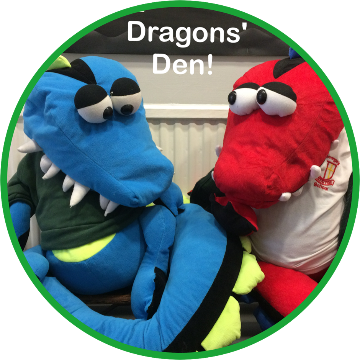 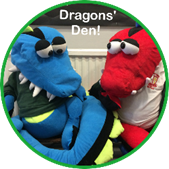 Please tick the boxes for the sessions requiredChild’s name ______________________(one per child please)MonBreakfastMonAfter schoolTuesBreakfastTues After schoolWedBreakfastWedAfter SchoolThursBreakfastThursAfterSchoolFriBreakfastFriAfterSchoolW/C 7/1/19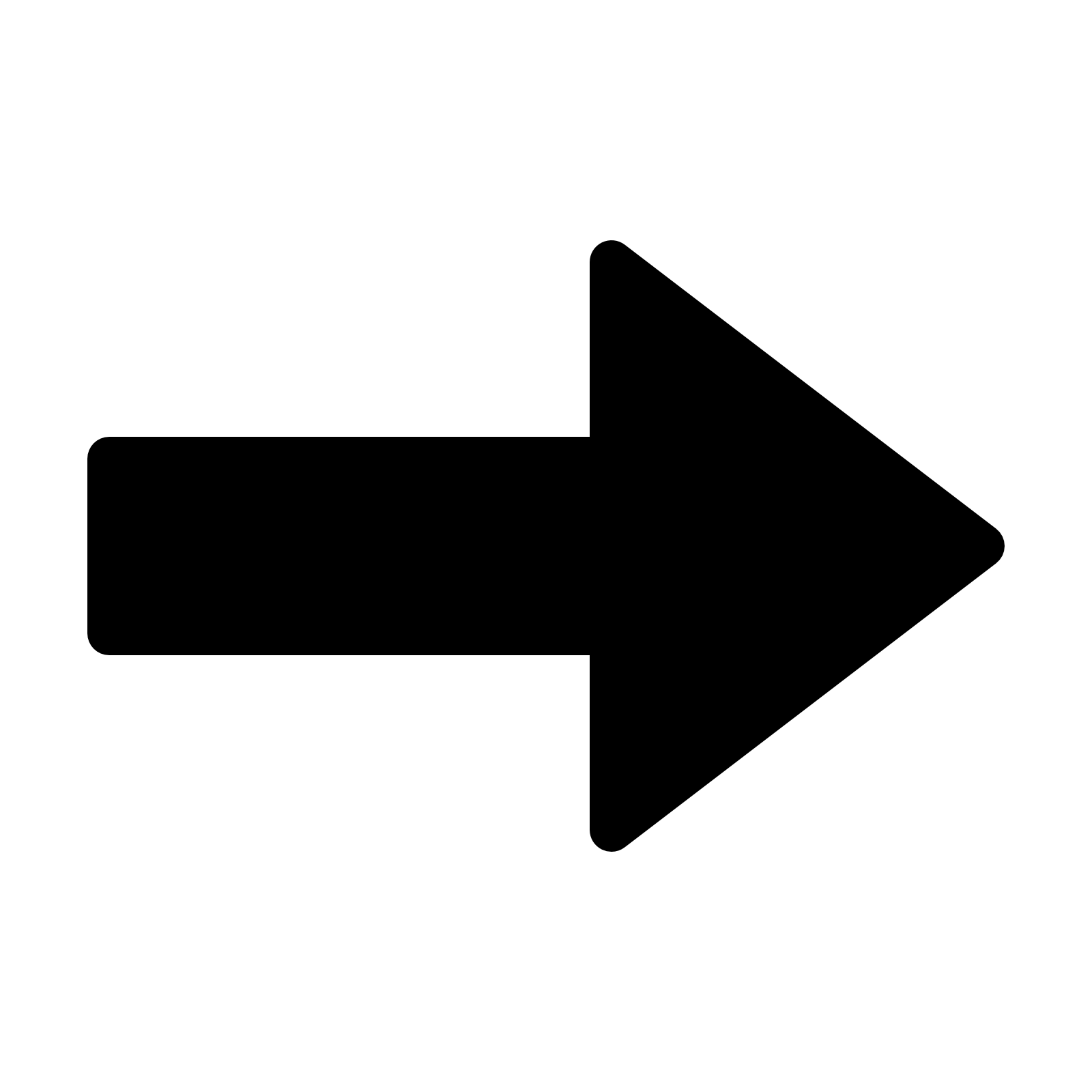 INSET
DAYINSET
DAY14/1/19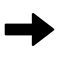 21/1/1928/1/194/2/1911/2/1918/2/19INSETDAYINSETDAY